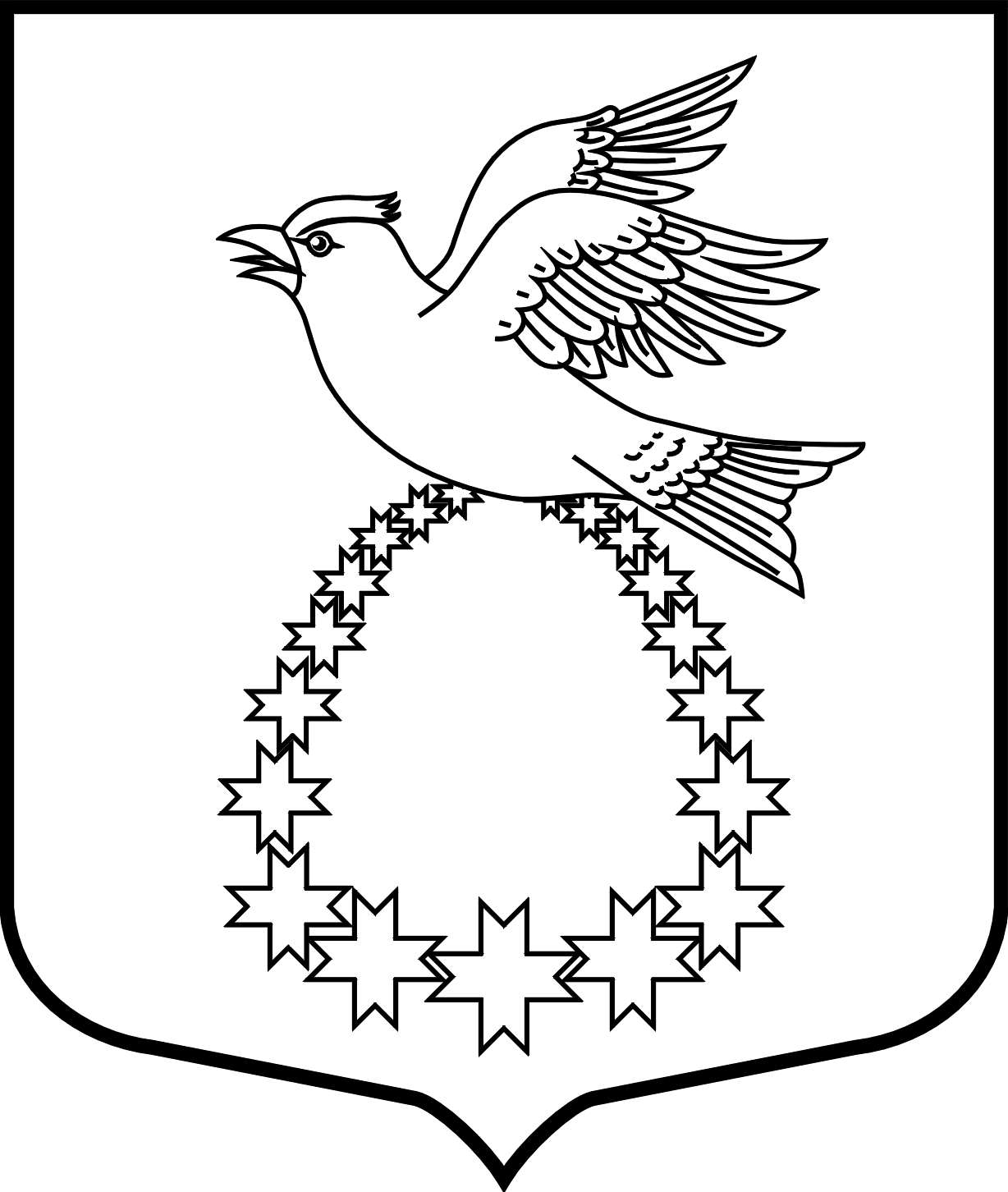 АДМИНИСТРАЦИЯ  муниципального образования Вистинское сельское  поселениемуниципального образования   «Кингисеппский муниципальный  район»  Ленинградской области   РАСПОРЯЖЕНИЕ05.08.2016г    № 28-рО выделении специальных мест для размещения предвыборныхпечатных агитационных материалов политических партий,зарегистрированных кандидатов на  выборах депутатов Государственной Думы Федерального Собрания РоссийскойФедерации седьмого созыва, политических партий (их региональныхотделений), зарегистрировавших общеобластной список кандидатов,кандидатов, зарегистрированных по одномандатным избирательным округам, на выборах депутатов Законодательного собрания Ленинградской области шестого созыва.        В целях реализации положений пункта 7 статьи 54 Федерального закона от 12 июня 2002года № 67-ФЗ «Об основных гарантиях избирательных прав и права на участие в референдуме граждан Российской Федерации», пункта 9 статьи 68 Федерального закона от22 февраля 2014года № 20-ФЗ «О выборах депутатов Государственной Думы Федерального Собрания Российской Федерации», части 5 статьи33 Областного закона Ленинградской области от 01 августа 2006года № 77-оз «О выборах депутатов Законодательного собрания Ленинградской области»,     1.Установить на территории МО «Вистинское  сельское поселение» специальные места для размещения печатных агитационных материалов политических партий, зарегистрированных кандидатов на  выборах депутатов Государственной Думы Федерального Собрания Российской Федерации седьмого созыва, политических партий (их региональных отделений), зарегистрировавших общеобластной список кандидатов, кандидатов, зарегистрированных по одномандатным избирательным округам, на выборах депутатов Законодательного собрания Ленинградской области шестого созыва :- магазин «Пятерочка», ул. Ижорская, д. 1/2- доски объявлений д.Вистино, д. Валяницы, д. Югантово, д. Мишино  2. Настоящее распоряжение подлежит официальному опубликованию в средствах массовой информации и разместить на официальном сайте МО «Вистинское сельское поселение».     Глава администрации                                                                    М.Е. Мельникова